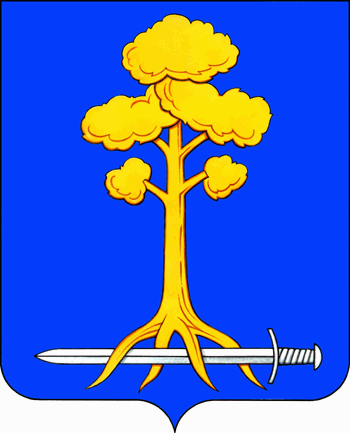 МУНИЦИПАЛЬНОЕ ОБРАЗОВАНИЕСЕРТОЛОВОВСЕВОЛОЖСКОГО МУНИЦИПАЛЬНОГО РАЙОНАЛЕНИНГРАДСКОЙ ОБЛАСТИАДМИНИСТРАЦИЯП О С Т А Н О В Л Е Н И Е24 августа 2016 г. 						                         № 396г.СертоловоО внесении изменений в постановлениеадминистрации МО Сертолово от 15 марта 2016 года № 112 «Об утверждении Перечня объектов муниципальной программы МО Сертолово «Благоустроенный город Сертолово на 2014-2016 годы» по ремонту асфальтобетонных покрытий автомобильных дорог и проездов к дворовым территориям на территории города Сертолово в 2016 году» В соответствии с Федеральным законом от 06 октября 2003 года  №131-ФЗ «Об общих принципах организации местного самоуправления в  Российской Федерации», Федеральным законом от 08 ноября 2007 года  № 257-ФЗ «Об автомобильных дорогах и о дорожной деятельности в Российской Федерации и о внесении изменений в отдельные законодательные акты Российской Федерации», муниципальной программой МО Сертолово «Благоустроенный город Сертолово на 2014-2016 годы», утверждённой постановлением администрации от 15.11.2013 года № 502 (с изменениями от 10.12.2013 г. №540, от 24.02.2014 г. №71, от 06.05.2014 г. №214, от 22.05.2014 г. №226, от 15.07.2014 г. №324 , от 11.08.2014 г. № 358, от 10.10.2014 г. №434, от 07.11.2014 г. №467, от 17.12.2014 г. №538, от 17.02.2015 г. №42, от 10.03.2015 г. №64, от 24.03.2015 г. №95, от 05.05.2015 г. №156, от 18.05.2015 г. №173, от 19.06.2015 г. №245, от 17.09.2015 г. №431, от 19.11.2015 г. №580, от 23.12.2015 г. №681, от 25.02.2016 г. №87, от 30.03.2016 г. №151, от 10.05.2016 г. №207, от  02.06.2016 г. №259, от 06.07.2016 г. №313), и в целях обеспечения сохранности и развития автомобильных дорог и проездов к дворовым территориям, улучшения их технического состояния администрация МО СертоловоПОСТАНОВЛЯЕТ:1.Дополнить Перечень объектов муниципальной программы МО Сертолово «Благоустроенный город Сертолово на 2014-2016 годы» по ремонту асфальтобетонных покрытий автомобильных дорог и проездов к дворовым территориям на территории города Сертолово в 2016 году, утверждённый постановлением администрации МО Сертолово от 15 марта  2016 года №112, пунктом 2 следующего содержания:  	№ п/п – 2.;	вид работ и наименование объекта – Ремонт участка автомобильной дороги ул.Молодёжная, г.Сертолово (от д.1 по ул.Сосновая до д.2 по ул.Сосновая);	местонахождение объекта – Ленинградская область, Всеволожский район, г.Сертолово, микрорайон Сертолово-1; ул.Молодёжная;	площадь, м2 – 793,0;	протяжённость, км – 0,118;	бюджет МО Сертолово, руб – 223 626,00;	областной бюджет Ленинградской области, руб – 550 000,00;	общая стоимость, руб – 773 626,00.2. Настоящее постановление вступает в силу с момента его подписания.3. Настоящее постановление подлежит опубликованию в газете «Петербургский рубеж».4.Контроль за исполнением настоящего постановления возложить на заместителя главы администрации по жилищно-коммунальному хозяйству В.В. Василенко.Глава администрации                                                                     Ю.А. Ходько